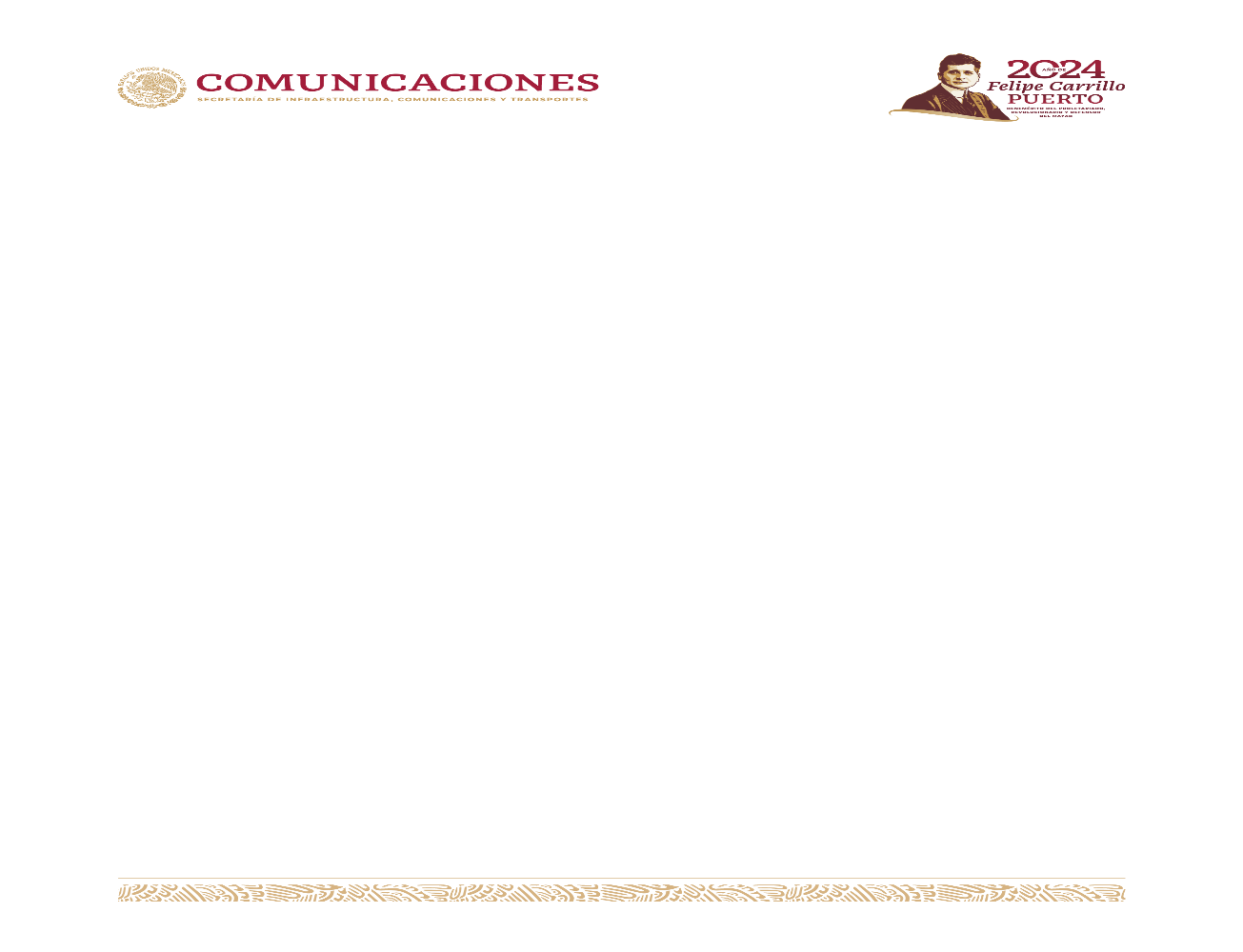 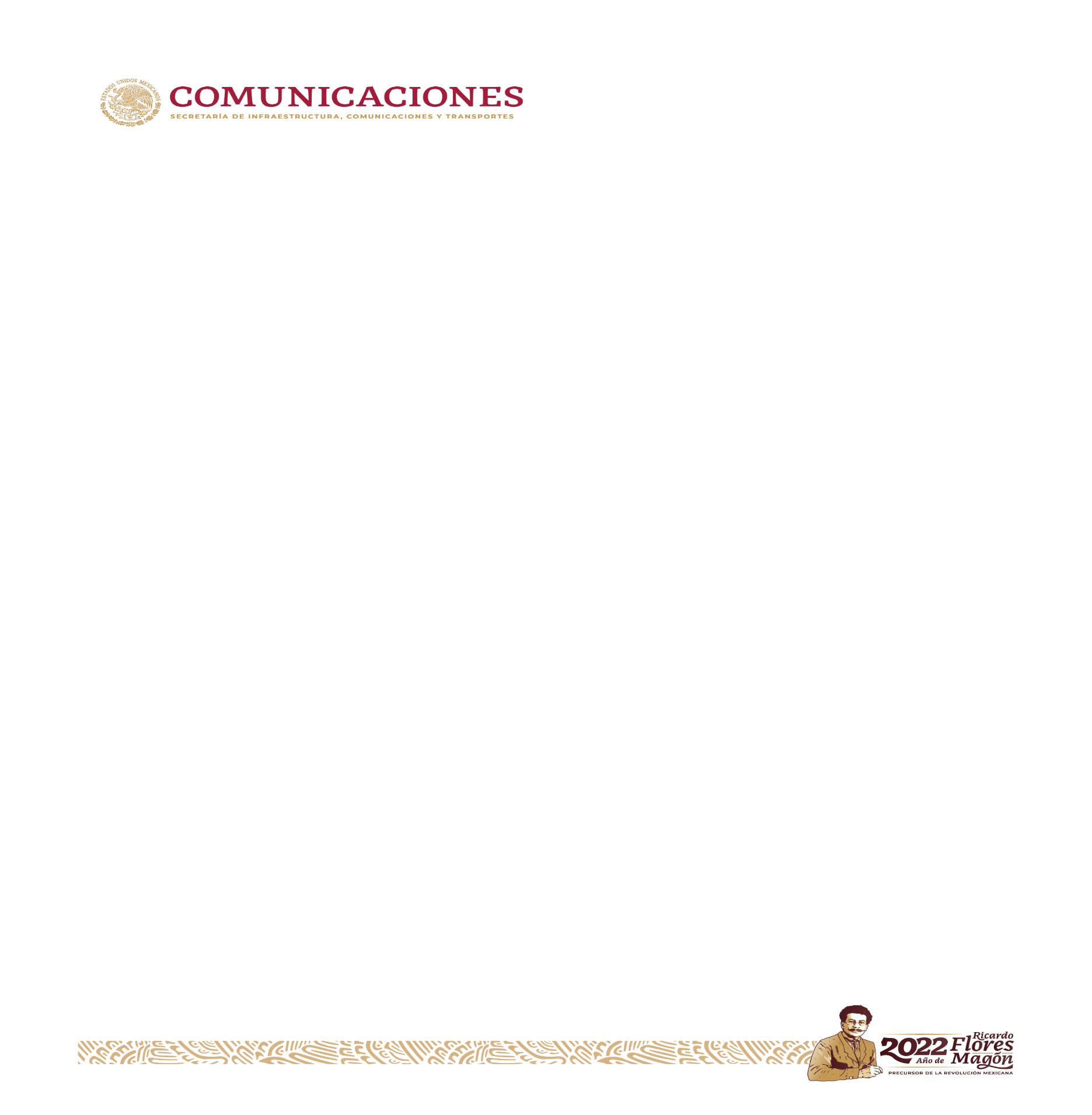 REPORTE DE ACTIVIDADES Y ASISTENCIA   Fecha de elaboración: 	                                                                                                              	         N° de Expediente:                                                                                                       Reporte N°:  Periodo Reportado: del 03 al 28 de junio de 2024.Nombre del prestador:  Carrera:  Actividades sobresalientes: Núm.Fecha(Día, Mes, Año)Hora de entradaestablecidaHora de salidaestablecidaFirma del estudiante 103-junio-2024204-junio-2024305-junio-2024406-junio-2024507-junio-2024610-junio-2024711-junio-2024812-junio-2024913-junio-20241014-junio-20241117-junio-20241218-junio-2024    1319-junio-20241420-junio-20241521-junio-20241624-junio-20241725-junio-20241826-junio-20241927-junio-20242028-junio-2024212223Prestador(a) del Servicio Social o Prácticas Profesionales.Asesor del Prestador(a) del S.S. o P.P.Responsable de S.S y/o P.P. en la unidad administrativa.Nombre y FirmaNombre, Cargo y FirmaNombre, Cargo y Firma